UNIVERZITET U TRAVNIKUFAKULTET ZA MENADŽMENT I POSLOVNU EKONOMIJURASPORED ZAVRŠNIH I POPRAVNIH ISPITA U LJETNOM ISPITNOM ROKU 2019/2020. U KISELJAKUNAPOMENA: OBAVEZNO PROČITATI OBAVJEST NA OGLASNOJ PLOČI NA WEB STRANICI FAKULTETA, VEZANU ZA PRIJAVU ISPITA!PRVA GODINA  - DRUGI SEMESTAR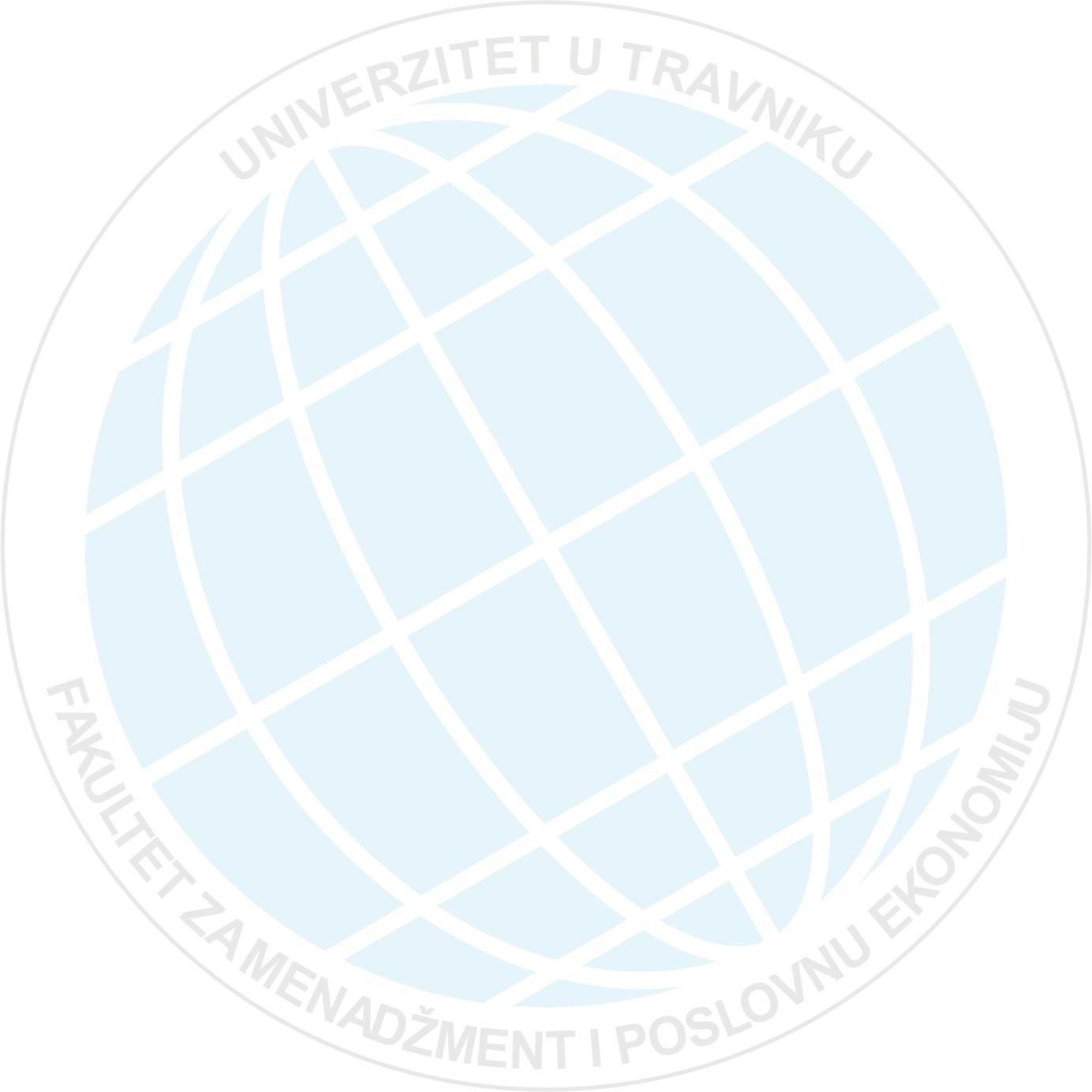 PRVA GODINA  - PRVI SEMESTARDRUGA GODINA – ČETVRTI SEMESTARDRUGA GODINA – TREĆI SEMESTARTREĆA GODINA –ŠESTI SEMESTARTREĆA GODINA –PETI SEMESTARII DRUGI CIKLUS   -  II SEMESTAR (3+2)II SEMESTAR	-	(4+1)PREDMETZAVRŠNI ISPITSATSALAPOPRAVNI ISPITSATSALAODABRANA POGLAVLJA RAZVOJNE PSIHOLOGIJEPredmetni profesor13.06.2020.10:002 27.06.2020.12:008STATISTIKAProf. dr. Mira Pešić Andrijić19.06.2020.18:003i404.07.2020.11:003PSIHOLOGIJA LIČNOSTIProf.dr.Jasna Bajraktarević26.06.2020.19:00211.7.2020.12:002OSNOVI MARKETINGAProf. dr. Safet Kurtović20.06.2020.10:003 i 403.07.2020.18:003POSLOVNI STRANI JEZIKProf. dr. Murat Dizdarević26.06.2020.18:003i411.07.2020.10:003TJELESNI I ZDRAVSTVENI ODGOJProf. dr. Muhamed Tabaković20.06.2020.11:303i404.07.2020.12:003PREDMETPOPRAVNI ISPITSATSALAUVOD U EKONOMIJUProf. dr. Namik Čolaković12.06.2020.19:004MOTIVACIJA I EMOCIJEProf. dr. Refik Ćatić12.06.2020.20:007OSNOVI MENADŽMENTADoc. dr. Sabina Šehić Kršlak27.06.2020.13:004EKONOMIKA PREDUZEĆAProf. dr. Sadik Bahtić13.06.2020.13:007OPŠTA PSIHOLOGIJAPredmetni profesor03.07.2020.19:007METODOLOGIJA NAUČNIH ISTRAŽIVANJAProf. dr. Refik Ćatić10.07.2020.18:008PREDMETZAVRŠNI ISPITSATSALAPOPRAVNI ISPITSATSALAMENADŽMENT LJUDSKIH RESURSAProf. dr. Fuad Bajraktarević20.06.2020.11:30AMF. i 804.07.2020.11:307PSIHOMETRIJAPredmetni profesor12.06.2020.19:00703.07.2020.18:007PSIHOPATOLOGIJADoc.dr.Nevenka Pavličić13.06.2020.10:00227.06.2020.12:008MULTIVARIJANTNA STATISTIKAProf.dr. Mira Pešić Andrijić20.06.2020.10:00110.07.2020.18:007STRATEŠKI MENADŽMENTDoc. dr. Azra Sućeska19.06.2020.19:006i703.07.2020.19:006PSIHOLOGIJA SPORTAProf. dr. Refik Ćatić13.06.2020.11:00227.06.2020.10:004PREDMETPOPRAVNI ISPITSATSALAPOSLOVNE FINANSIJEProf. dr. Nezir Huseinspahić26.06.2020.19:007KLINIČKA PSIHOLOGIJADoc.dr.Nevenka Pavličić26.06.2020.18:002POSLOVNI STRANI JEZIKProf. dr. Murat Dizdarević11.07.2020.10:003SAVREMENI MENADŽEMENTDoc.dr.Sabina Šehić - Kršlak12.06.2020.20:006PONAŠANJE POTROŠAČAProf. dr. Fuad Bajraktarević04.07.2020.13:008POSLOVNA ETIKADoc. dr. Azra Sućeska19.06.2020.20:001PREDMETZAVRŠNI ISPITSATSALAPOPRAVNIISPITSATSALAPSIHOLOGIJA KOMUNICIRANJAProf. dr. Jasna Bajraktarević13.06.2020.11:00227.06.2020.10:004PROFESIONALNA SELEKCIJA I RAZVOJ KADROVADoc.dr. Azra Sućeska20.06.2020.12:00110.07.2020.18:003KONFLIKT MENADŽMENTProf.dr.Refik Ćatić12.06.2020.18:00403.07.2020.19:007FORENZIČNA PSIHOLOGIJADoc.dr.Nevenka Pavličić26.06.2020.18:00211.07.2020.10:008MENTALNO ZDRAVLJEProf.dr.Jasna Bajraktarević12.06.2020.19:00703.07.2020.18:007PREDMETZAVRŠNI ISPITSATSALASOCIJALNA PSIHOLOGIJAPredmetni profesor26.06.2020.19:002UPRAVLJANJE RIZIKOM I KRIZNO KOMUNICIRANJEProf.dr.Fuad Bajraktarević11.07.2020.11:005STRES MENADŽMENTProf.dr.Jasna Bajraktarević04.07.2020.10:004IMIDŽ, UPRAVLJANJE UGLEDOM ORGANIZACIJE I LOBIRANJEProf.dr.Refik Ćatić20.06.2020.11:001POSLOVNO PRAVODoc.dr.Kenan Ademović13.06.2020.13:002PSIHOLOGIJA MENADŽMENTAProf. dr. Jasna Bajraktarević27.06.2020.12:008PREDMETZAVRŠNI ISPITSATSALAPOPRAVNIISPITSATSALAORGANIZACIJSKO PONAŠANJE U MODERNIM KORPORACIJAMAProf. dr. Jasna Bajraktarević13.06.2020.11:30311.07.2020.10:008UPRAVLJANJE PROJEKTNIM CIKLUSOMDoc. dr. Sabina Šehić Kršlak12.06.2020.18:00627.06.2020.11:30amfPSIHOLOŠKI ASPEKT POSLOVNOG KOMUNICIRANJA SA KORESPODENCIJOMProf. dr. Jasna Bajraktarević26.06.2020.19:00211.07.2020.11:008PSIHOLOGIJA EDUKACIJSKOG PROCESAProf. dr. Jasna Bajraktarević20.06.2020.12:00103.07.2020.19:007MEĐUNARODNO POSLOVNO PRAVODoc. dr. Kenan Ademović13.06.2020.12:30226.06.2020.18:008MEĐUNARODNI EKONOMSKI ODNOSI-EKONOMIJA EVROPEProf.dr.Namik Čolaković12.06.2020.19:00427.06.2020.13:002PREDMETZAVRŠNI ISPITSATSALAPOPRAVNIISPITSATSALAORGANIZACIJSKO PONAŠANJE U MODERNIM KORPORACIJAMAProf. dr. Jasna Bajraktarević13.06.2020.11:30327.06.2020.10:004UPRAVLJANJE PROJEKTNIM CIKLUSOMDoc. dr. Sabina Šehić Kršlak12.06.2020.18:00627.06.2020.11:30amfPSIHOLOŠKI ASPEKT POSLOVNOG KOMUNICIRANJA SA KORESPODENCIJOMProf. dr. Jasna Bajraktarević26.06.2020.19:00211.07.2020.11:008